FICHA DE INSCRIÇÃO – PROCESSO SELETIVOPNPD/20191. Dados Pessoais2. Endereço residencial3. Formação Acadêmica 4. Atividade Profissional (Dados da Empresa/Instituição a que esta vinculado, se houver)5. Documentos necessários para inscrição- Formulário de Inscrição; - Cópia do CPF e CI; - Comprovante de endereço;- Cópia do diploma de doutorado ou equivalente; - Cópia da tese; - Currículo Lattes atualizado; - Cópia do histórico escolar de doutorado; - Projeto de pesquisa a ser desenvolvido onde conste o professor supervisor. O projeto deve estar claramente caracterizado como pesquisa científica, tecnológica ou de inovação. Recomenda-se que o projeto apresente as seguintes informações, de forma a permitir sua adequada análise por parte do Colegiado:identificação da proposta;interface com a área de concentração do PCTN descrita nesse edital;qualificação do principal problema a ser abordado; objetivos e metas a serem alcançados; metodologia a ser empregada; principais contribuições científicas ou tecnológicas da proposta; cronograma de atividades.Belo Horizonte,___ de _____________de 20___.____________________________________Assinatura conforme documento de identidade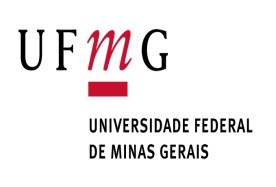 Programa de Pós-Graduação em Ciências e Técnicas Nucleares – PCTNDepartamento de Engenharia Nuclear, Bloco 4 – Escola de EngenhariaAv. Antônio Carlos, 6627,  Pampulha, Belo Horizonte - MG  –  CEP: 31.270-901www.cctn.nuclear.ufmg.brE-mail: poscctn@nuclear.ufmg.br 	               Fone: (31) 3409-6666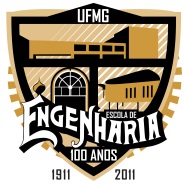 Nome Completo: Nome Completo: Nome Completo: Nome Completo: Nome Completo: Filiação:  Mãe: Pai:Data de nascimento:Data de nascimento:Data de nascimento:Naturalidade:Nacionalidade:RG: RG: RG: Órgão Emissor: Data da emissão:Título de eleitor:Título de eleitor:Título de eleitor:         Zona:Seção:CPF: CPF: CPF: Sexo: (      ) M     (      ) F Estado civil:Rua/Av: Rua/Av: Rua/Av: Rua/Av: Rua/Av: n.º: Complemento:Complemento:Bairro:Bairro:Bairro:Bairro:Cidade:Cidade:Cidade:Cidade:Estado:Estado:CEP: e-mail:e-mail:e-mail:e-mail:e-mail:Telefone residencial: (        )Telefone residencial: (        )Telefone residencial: (        )Telefone celular:  (       )Telefone celular:  (       )Telefone celular:  (       )E-mail particular:E-mail particular:E-mail particular:E-mail particular:E-mail particular:E-mail particular:Graduação em: Graduação em: Data da conclusão:Cidade/Estado/País:Instituição:Pós-graduação em:Pós-graduação em:Título obtido:Título obtido:Ano de conclusão:Cidade/Estado/Pais:Instituição:Órgão empregador/Empresa:Órgão empregador/Empresa:Órgão empregador/Empresa:Órgão empregador/Empresa:Órgão empregador/Empresa:Razão Social da Empresa (CNPJ):Razão Social da Empresa (CNPJ):Razão Social da Empresa (CNPJ):Razão Social da Empresa (CNPJ):Razão Social da Empresa (CNPJ):Atividade que exerce:Atividade que exerce:Atividade que exerce:Tempo de serviço (em anos):Tempo de serviço (em anos):Endereço Profissional: Rua/Av.: Endereço Profissional: Rua/Av.: Endereço Profissional: Rua/Av.: Endereço Profissional: Rua/Av.: Endereço Profissional: Rua/Av.: Complemento:Bairro:Bairro:Bairro:Bairro:Cidade:Cidade:Estado/Pais:Estado/Pais:Estado/Pais:CEP: e-mail:e-mail:e-mail:e-mail:Telefone comercial: (     )Telefone celular:  (     )Telefone celular:  (     )Telefone celular:  (     )